Resultats ATHLE AUTOMNAL Mercredi 7 octobreà Niort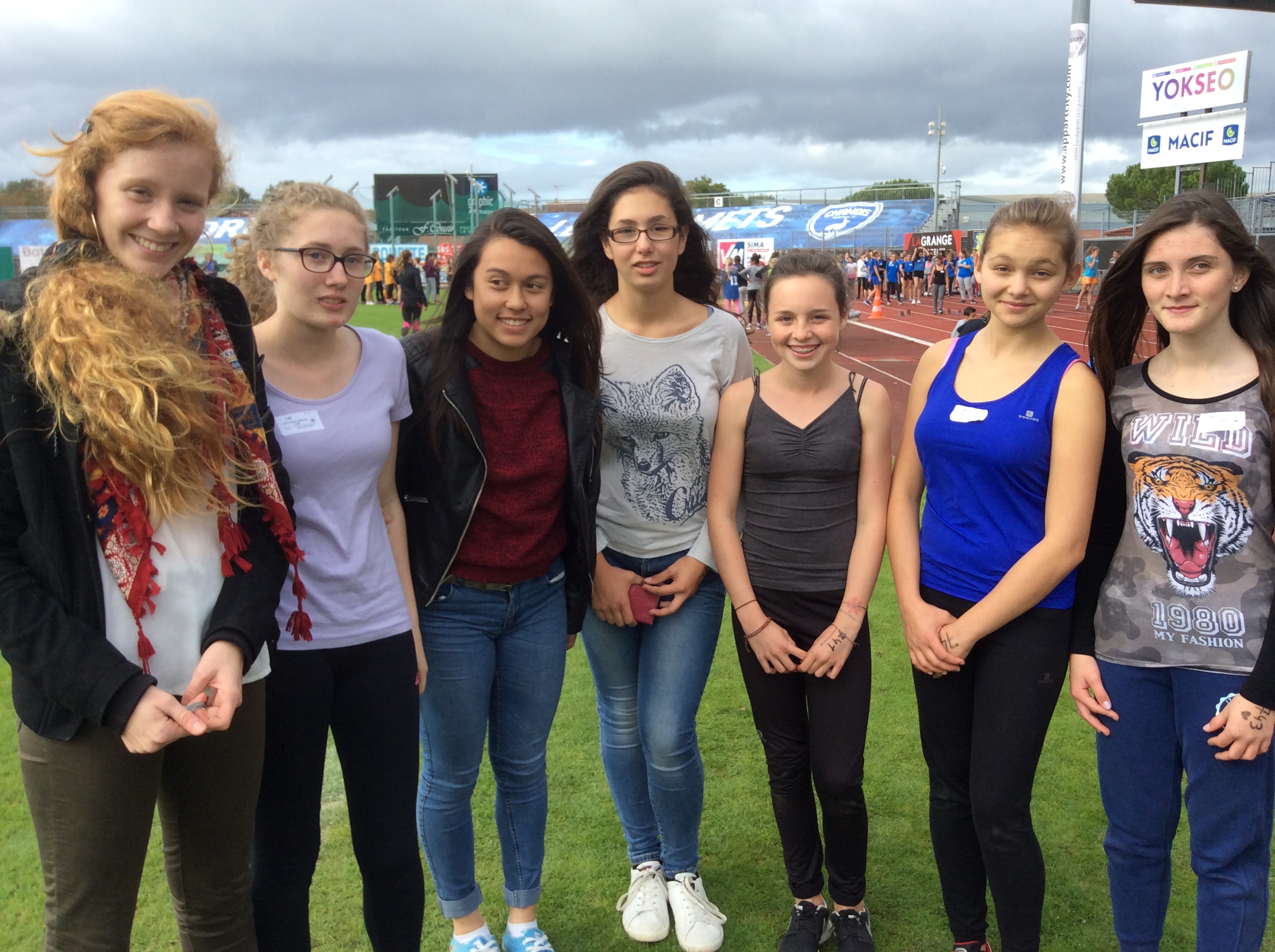 29 élèves du collège de Brioux ont participé à cette compétition !Merci à eux pour leur bonne humeur, leur sérieux et bravo à tous pour leurs belles performances …Resultats ATHLE AUTOMNAL Mercredi 7 octobreà Niort29 élèves du collège de Brioux ont participé à cette compétition !Merci à eux pour leur bonne humeur, leur sérieux et bravo à tous pour leurs belles performances …Challenge LancersCollège : 7ème /13 avec 53 ptsMaëva P (3ème meilleure perf MF)Maïlys PCamille DDValentin G (4ème meilleure perf CG)Challenge SAUTSCollège : 28ème /44 avec 46 ptsElisa EMartin GMarie CLaure BChallenge vitesseCollège : 19ème /46 avec 65 ptsJustine BMaïlys PMaëva PLaure BTriathlon benjaminsCollège : 15ème /63 avec 271 ptsLéna MManon GEnzo DChloé DJulie O